ACTA DE SESIÓN 1. FORMACIÓN EN CENTRO: Estrategias de pensamiento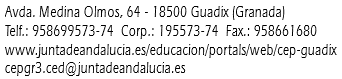 Código: 201813FC	  Título: ESTRATEGIAS DE PENSAMIENTOCentro: CPR  EL PUNTAL    Localidad: HUÉLAGO-BOGARREFecha: 02/12/2.019               Hora: 16H                Sesión nº: 1Contenidos de la sesión (temas tratados, acuerdos…)Fdo.: Ana María Facal LópezEn Huélago, siendo las 16 horas del día 2 de diciembre de 2019, se reúnen los componentes del Proyecto de Formación en Centro en el CPR “El Puntal”,  con título “Estrategias de pensamiento” y código 201813FC, para llevar a cabo la primera sesión de formación, con el siguiente orden del día:Rutinas de pensamiento.Organizadores gráficos.Asignación de tareas a los componentes del proyecto.Rutinas de pensamiento.     Explicación, desarrollo y ejemplificación de rutinas de pensamiento, para que el alumnado aprenda a pensar de forma significativa y haga visible su pensamiento:KWL ¿Qué ves? ¿qué te hace decir eso?Veo, pienso, me pregunto 3-2-1 PuenteColor, símbolo, imagen (C.S.I) Palabra-idea-frase Organizadores gráficos.    Explicación, desarrollo y ejemplificación de organizadores gráficos para llevar a cabo una representación visual del conocimiento, organizando aspectos importantes de un concepto, materia, temática..:Mapa mentalMapa conceptualCronogramaDiagrama de VennLluvia de ideas y Técnica de Grupo Nominal (T.G.N)Asignación de tareas a los componentes del proyecto.   Poner en práctica las rutinas de pensamiento y organizadores gráficos trabajados con el alumnado y exponer evidencias de dichas prácticas  en Colabor@.